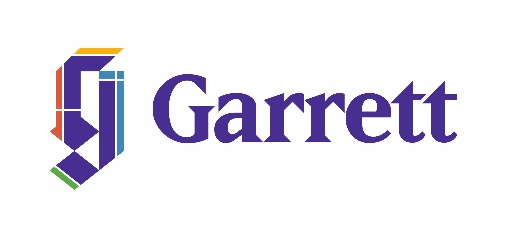 Request for an Outside Exam or Dissertation Committee Member Registration Services   847.866.3905 | registrar@garrett.edu | 2121 Sheridan Road | Evanston, Illinois 60201 | 800.SEMINARY| www.garrett.edu	Directions: When a student wishes to invite a faculty outside G-ETS the top portion of this form should be filled out by the student, and then the student and the outside faculty should sign the form and return it to the registrar’s office.  It will then be forwarded to the PhD director for approval.Guest Instructor Please Complete: Committee:  (check one)	  Exam Committee	  Dissertation CommitteeSignatures:Typing name in signature field and sending from .edu e-mail address constitutes signature.CC: academic dean’s officeStudent’s name:Name:Institution:PhD from:Field:E-mail:Phone:How do you plan on participating with the committee?How do you plan on participating with the committee? In person  Conference Call   Skype In person  Conference Call   SkypeSkype username:Skype username:Address where contract and payment should be sent:Address where contract and payment should be sent:Exam Title:Dissertation Title:Student:Date:Outside Faculty:Date:Approval of PhD director:Date: